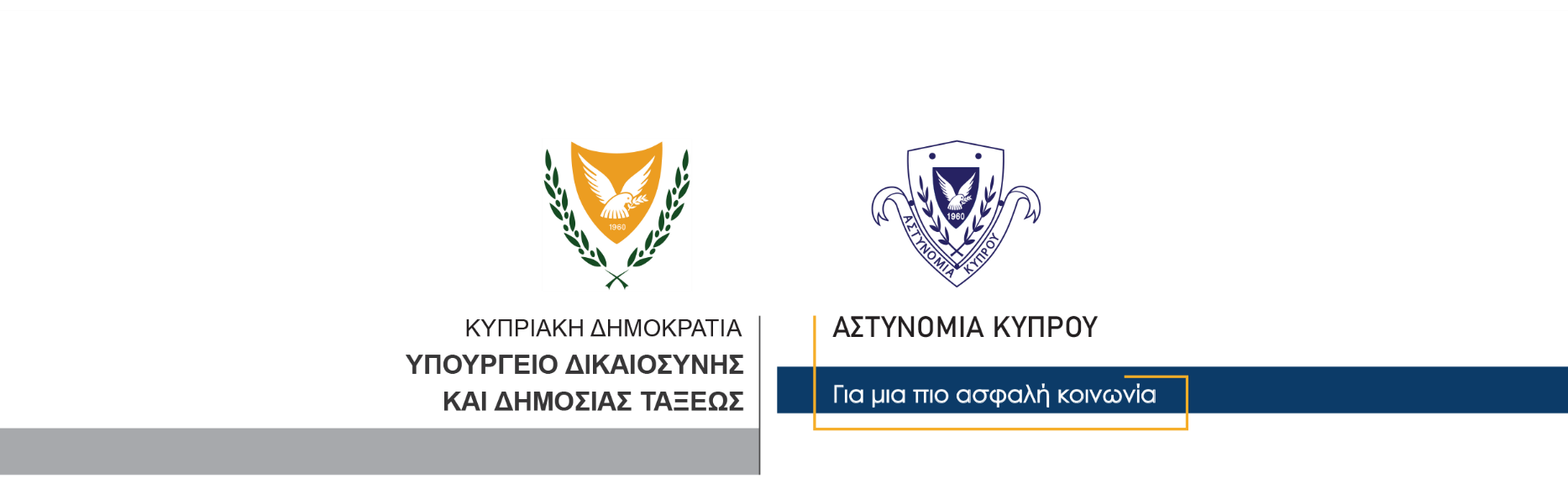 08 Απριλίου, 2024Δελτίο Τύπου 1Συνελήφθη 18χρονος για υπόθεση διακίνησης παράτυπων μεταναστών – Τέθηκε υπό οκταήμερη κράτησηΥπό οκταήμερη κράτηση τέθηκε σήμερα 18χρονος λιβανικής καταγωγής, ο οποίος συνελήφθη χθες, στη βάση δικαστικού εντάλματος, για διερευνώμενη υπόθεση που αφορά, μεταξύ άλλων αδικημάτων, συμμετοχή σε εγκληματική οργάνωση, παράνομη διακίνηση παράτυπων μεταναστών, συνωμοσία προς διάπραξη κακουργήματος και  νομιμοποίηση εσόδων από παράνομες δραστηριότητες.Το εν λόγω πρόσωπο φέρεται να συνεργάζεται με άλλο πρόσωπο που διαμένει στον Λίβανο και να αποτελούν μέλη κυκλώματος διακίνησης παράτυπων μεταναστών από τον Λίβανο προς το έδαφος της Κυπριακής Δημοκρατίας. Για τη συγκεκριμένη υπόθεση καταζητούνται ακόμα δύο πρόσωπα. Το ΤΑΕ Αρχηγείου διερευνά την υπόθεση. Κλάδος ΕπικοινωνίαςΥποδιεύθυνση Επικοινωνίας Δημοσίων Σχέσεων & Κοινωνικής Ευθύνης